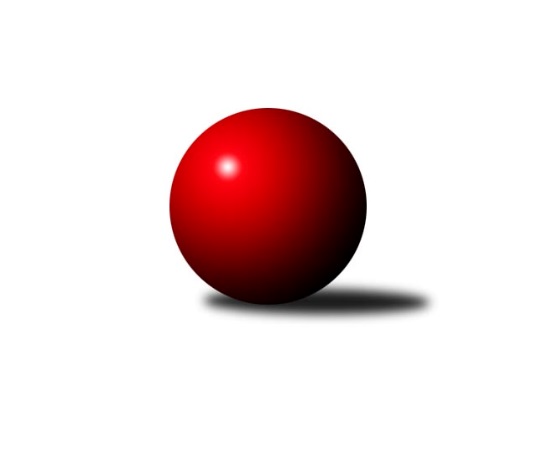 Č.4Ročník 2014/2015	4.10.2014Nejlepšího výkonu v tomto kole: 2675 dosáhlo družstvo: TJ  Odry ˝A˝Severomoravská divize 2014/2015Výsledky 4. kolaSouhrnný přehled výsledků:KK Minerva Opava ˝A˝	- KK Lipník nad Bečvou ˝A˝	7:1	2573:2475	9.0:3.0	4.10.TJ Opava ˝B˝	- TJ Pozemstav Prostějov	4:4	2566:2529	7.0:5.0	4.10.TJ Sokol Sedlnice ˝A˝	- Sokol Přemyslovice ˝B˝	7:1	2519:2424	8.0:4.0	4.10.TJ  Krnov ˝A˝	- KK Hranice ˝A˝	1:7	2412:2467	6.0:6.0	4.10.SKK Jeseník ˝A˝	- KK Minerva Opava ˝B˝	6:2	2605:2484	8.0:4.0	4.10.Tabulka družstev:	1.	TJ Sokol Sedlnice ˝A˝	4	3	1	0	21.5 : 10.5 	29.0 : 19.0 	 2466	7	2.	TJ  Odry ˝A˝	3	3	0	0	19.0 : 5.0 	24.0 : 12.0 	 2534	6	3.	KK Hranice ˝A˝	5	2	1	2	20.5 : 19.5 	27.0 : 33.0 	 2462	5	4.	TJ Horní Benešov ˝B˝	3	2	0	1	15.5 : 8.5 	20.0 : 16.0 	 2588	4	5.	TJ Pozemstav Prostějov	5	1	2	2	19.0 : 21.0 	26.5 : 33.5 	 2475	4	6.	SKK Jeseník ˝A˝	5	2	0	3	17.5 : 22.5 	27.5 : 32.5 	 2575	4	7.	TJ  Krnov ˝A˝	5	2	0	3	16.5 : 23.5 	30.0 : 30.0 	 2372	4	8.	TJ Opava ˝B˝	3	1	1	1	11.0 : 13.0 	21.0 : 15.0 	 2548	3	9.	KK Lipník nad Bečvou ˝A˝	4	1	1	2	11.5 : 20.5 	20.0 : 28.0 	 2453	3	10.	KK Minerva Opava ˝A˝	2	1	0	1	10.0 : 6.0 	13.0 : 11.0 	 2549	2	11.	KK Minerva Opava ˝B˝	3	1	0	2	10.0 : 14.0 	15.0 : 21.0 	 2466	2	12.	Sokol Přemyslovice ˝B˝	4	1	0	3	12.0 : 20.0 	23.0 : 25.0 	 2453	2Podrobné výsledky kola:	 KK Minerva Opava ˝A˝	2573	7:1	2475	KK Lipník nad Bečvou ˝A˝	Zdeněk Chlopčík	 	 206 	 228 		434 	 2:0 	 386 	 	187 	 199		Richard Štětka	Stanislav Brokl	 	 227 	 195 		422 	 1:1 	 413 	 	209 	 204		Vlastimila Kolářová	Pavel Martinec	 	 225 	 223 		448 	 2:0 	 411 	 	214 	 197		Vilém Zeiner	Luděk Slanina	 	 204 	 208 		412 	 0:2 	 447 	 	222 	 225		Petr Hendrych	Tomáš Slavík	 	 224 	 191 		415 	 2:0 	 401 	 	213 	 188		Zdeněk Macháček	Vladimír Heiser	 	 220 	 222 		442 	 2:0 	 417 	 	200 	 217		Zdeněk Macháčekrozhodčí: Nejlepší výkon utkání: 448 - Pavel Martinec	 TJ Opava ˝B˝	2566	4:4	2529	TJ Pozemstav Prostějov	Tomáš Valíček	 	 216 	 199 		415 	 0:2 	 462 	 	223 	 239		Martin Zaoral	Josef Němec	 	 215 	 204 		419 	 1:1 	 422 	 	225 	 197		Josef Čapka	Rudolf Haim	 	 228 	 227 		455 	 2:0 	 383 	 	203 	 180		Stanislav Feike	Maciej Basista	 	 212 	 216 		428 	 2:0 	 402 	 	211 	 191		Miroslav Plachý	Josef Matušek	 	 219 	 216 		435 	 1:1 	 440 	 	215 	 225		Josef Jurda	Svatopluk Kříž	 	 205 	 209 		414 	 1:1 	 420 	 	214 	 206		Pavel Černohousrozhodčí: Nejlepší výkon utkání: 462 - Martin Zaoral	 TJ Sokol Sedlnice ˝A˝	2519	7:1	2424	Sokol Přemyslovice ˝B˝	Jaroslav Chvostek	 	 239 	 232 		471 	 2:0 	 405 	 	216 	 189		Milan Dvorský	Adéla Sobotíková	 	 179 	 177 		356 	 0:2 	 417 	 	231 	 186		Pavel Močár	Zdeněk Skala	 	 184 	 207 		391 	 1:1 	 385 	 	186 	 199		Miroslav Ondrouch	Jaroslav Tobola	 	 221 	 222 		443 	 2:0 	 393 	 	199 	 194		Marcela Jurníčková	Martin Juřica	 	 211 	 199 		410 	 2:0 	 386 	 	190 	 196		Zdeněk Grulich	Milan Janyška	 	 226 	 222 		448 	 1:1 	 438 	 	201 	 237		Jiří Kankovskýrozhodčí: Nejlepší výkon utkání: 471 - Jaroslav Chvostek	 TJ  Krnov ˝A˝	2412	1:7	2467	KK Hranice ˝A˝	Lukáš Vaněk	 	 199 	 198 		397 	 0:2 	 428 	 	222 	 206		Jiří Terrich	František Vícha	 	 195 	 207 		402 	 1:1 	 415 	 	219 	 196		František Opravil	Petr Vaněk	 	 224 	 198 		422 	 2:0 	 386 	 	203 	 183		Zdeňka Terrichová	Miluše Rychová	 	 180 	 214 		394 	 1:1 	 427 	 	216 	 211		Monika Pavelková	Vítězslav Kadlec	 	 206 	 204 		410 	 1:1 	 421 	 	199 	 222		Dalibor Vinklar	Karel Škrobánek	 	 188 	 199 		387 	 1:1 	 390 	 	212 	 178		Petr Pavelka strozhodčí: Nejlepší výkon utkání: 428 - Jiří Terrich	 SKK Jeseník ˝A˝	2605	6:2	2484	KK Minerva Opava ˝B˝	Petr Šulák	 	 243 	 196 		439 	 1:1 	 424 	 	220 	 204		Jan Král	Jiří Fárek	 	 240 	 208 		448 	 1:1 	 405 	 	196 	 209		Renáta Smijová	Václav Smejkal	 	 211 	 244 		455 	 2:0 	 431 	 	208 	 223		Petr Frank	Jiří Vrba	 	 205 	 205 		410 	 2:0 	 368 	 	184 	 184		Mária Konečná *1	Jaromíra Smejkalová	 	 235 	 209 		444 	 1:1 	 446 	 	232 	 214		Jan Strnadel	Martin Zavacký	 	 209 	 200 		409 	 1:1 	 410 	 	207 	 203		Tomáš Králrozhodčí: střídání: *1 od 71. hodu Karel VágnerNejlepší výkon utkání: 455 - Václav SmejkalPořadí jednotlivců:	jméno hráče	družstvo	celkem	plné	dorážka	chyby	poměr kuž.	Maximum	1.	Vladimír Heiser 	KK Minerva Opava ˝A˝	457.75	313.5	144.3	3.3	2/2	(471)	2.	Tomáš Slavík 	KK Minerva Opava ˝A˝	456.25	317.5	138.8	4.8	2/2	(497)	3.	Karel Chlevišťan 	TJ  Odry ˝A˝	452.75	302.3	150.5	1.5	4/4	(507)	4.	Pavel Martinec 	KK Minerva Opava ˝A˝	447.75	305.0	142.8	3.0	2/2	(458)	5.	Jan Tögel 	-- volný los --	446.67	302.9	143.8	5.2	3/3	(462)	6.	Václav Smejkal 	SKK Jeseník ˝A˝	446.44	294.2	152.2	4.4	3/3	(475)	7.	Dušan Říha 	-- volný los --	445.67	299.7	146.0	4.2	3/3	(463)	8.	Zdeněk Chlopčík 	KK Minerva Opava ˝A˝	443.75	294.5	149.3	5.3	2/2	(455)	9.	Maciej Basista 	TJ Opava ˝B˝	443.75	296.8	147.0	4.3	2/2	(451)	10.	Bohuslav Čuba 	TJ Horní Benešov ˝B˝	443.50	290.0	153.5	2.0	3/3	(486)	11.	Stanislav Ovšák 	TJ  Odry ˝A˝	442.75	295.3	147.5	2.3	4/4	(469)	12.	Josef Jurda 	TJ Pozemstav Prostějov	441.63	295.8	145.9	2.4	4/4	(451)	13.	Jan Strnadel 	KK Minerva Opava ˝B˝	437.50	309.5	128.0	4.5	2/3	(446)	14.	Petr Dvorský 	TJ  Odry ˝A˝	437.33	296.0	141.3	3.0	3/4	(468)	15.	Tomáš Valíček 	TJ Opava ˝B˝	436.33	296.2	140.2	4.5	2/2	(456)	16.	Luděk Slanina 	KK Minerva Opava ˝A˝	435.50	297.0	138.5	4.0	2/2	(459)	17.	Zdeněk Macháček 	KK Lipník nad Bečvou ˝A˝	430.00	298.6	131.4	4.9	4/4	(463)	18.	Milan Janyška 	TJ Sokol Sedlnice ˝A˝	429.83	290.7	139.2	3.2	2/2	(448)	19.	Martin Zaoral 	TJ Pozemstav Prostějov	429.75	292.8	137.0	4.0	4/4	(476)	20.	Petr Rak 	TJ Horní Benešov ˝B˝	429.00	283.0	146.0	2.5	2/3	(469)	21.	Jiří Fárek 	SKK Jeseník ˝A˝	428.00	281.7	146.3	4.2	3/3	(448)	22.	Martin Bilíček 	TJ Horní Benešov ˝B˝	428.00	297.3	130.7	5.0	3/3	(457)	23.	Jiří Kropáč 	-- volný los --	427.33	298.3	129.0	6.8	3/3	(449)	24.	Jaromíra Smejkalová 	SKK Jeseník ˝A˝	427.11	291.8	135.3	5.3	3/3	(450)	25.	Marek Frydrych 	TJ  Odry ˝A˝	427.00	286.7	140.3	2.7	3/4	(452)	26.	Jan Stuchlík 	TJ Sokol Sedlnice ˝A˝	426.50	289.0	137.5	2.5	2/2	(470)	27.	Petr Šulák 	SKK Jeseník ˝A˝	426.22	288.9	137.3	4.6	3/3	(439)	28.	Josef Šrámek 	-- volný los --	425.89	298.2	127.7	6.1	3/3	(433)	29.	Jiří Vrba 	SKK Jeseník ˝A˝	425.67	285.2	140.5	4.7	3/3	(434)	30.	Zdeněk Macháček 	KK Lipník nad Bečvou ˝A˝	424.13	298.0	126.1	5.5	4/4	(431)	31.	Jan Král 	KK Minerva Opava ˝B˝	424.00	299.3	124.7	7.0	3/3	(438)	32.	Pavel Močár 	Sokol Přemyslovice ˝B˝	423.67	293.0	130.7	4.0	3/4	(431)	33.	Josef Němec 	TJ Opava ˝B˝	423.50	285.5	138.0	3.3	2/2	(444)	34.	Petr Dankovič 	TJ Horní Benešov ˝B˝	423.33	286.0	137.3	4.8	3/3	(433)	35.	František Všetička 	-- volný los --	423.17	290.3	132.8	8.0	2/3	(464)	36.	Vladimír Staněk 	KK Minerva Opava ˝B˝	422.50	308.5	114.0	8.5	2/3	(444)	37.	Rostislav Cundrla 	SKK Jeseník ˝A˝	422.00	294.0	128.0	5.5	2/3	(426)	38.	Jiří Terrich 	KK Hranice ˝A˝	421.50	288.5	133.0	5.9	4/4	(429)	39.	Richard Štětka 	KK Lipník nad Bečvou ˝A˝	421.25	294.3	127.0	7.8	4/4	(467)	40.	Vladimír Peter 	TJ Opava ˝B˝	421.00	283.3	137.8	3.3	2/2	(433)	41.	Jaroslav Chvostek 	TJ Sokol Sedlnice ˝A˝	419.83	285.0	134.8	7.2	2/2	(471)	42.	Dalibor Vinklar 	KK Hranice ˝A˝	419.67	280.3	139.3	3.0	3/4	(433)	43.	Petr Pavelka st 	KK Hranice ˝A˝	419.33	286.7	132.7	6.2	3/4	(450)	44.	Jiří Vrba 	SKK Jeseník ˝A˝	418.50	285.0	133.5	4.0	2/3	(420)	45.	Michal Blažek 	TJ Horní Benešov ˝B˝	418.17	285.8	132.3	6.3	3/3	(432)	46.	Petr Hendrych 	KK Lipník nad Bečvou ˝A˝	418.00	283.3	134.7	3.7	3/4	(447)	47.	Zdeněk Skala 	TJ Sokol Sedlnice ˝A˝	417.67	283.3	134.3	5.0	2/2	(426)	48.	Miroslav Ondrouch 	Sokol Přemyslovice ˝B˝	417.25	292.5	124.8	3.5	4/4	(445)	49.	Renáta Smijová 	KK Minerva Opava ˝B˝	417.00	295.3	121.7	7.7	3/3	(440)	50.	Vlastimil Skopalík 	TJ Horní Benešov ˝B˝	416.67	290.5	126.2	6.8	3/3	(438)	51.	Stanislava Ovšáková 	TJ  Odry ˝A˝	416.50	282.0	134.5	3.8	4/4	(427)	52.	Stanislav Brokl 	KK Minerva Opava ˝A˝	416.50	287.8	128.8	5.3	2/2	(422)	53.	Zdeněk Grulich 	Sokol Přemyslovice ˝B˝	416.25	284.3	132.0	4.8	4/4	(438)	54.	Monika Pavelková 	KK Hranice ˝A˝	416.17	282.0	134.2	3.7	3/4	(427)	55.	František Opravil 	KK Hranice ˝A˝	414.50	287.8	126.8	6.5	4/4	(421)	56.	Svatopluk Kříž 	TJ Opava ˝B˝	414.25	294.0	120.3	6.8	2/2	(418)	57.	Pavel Černohous 	TJ Pozemstav Prostějov	412.63	278.5	134.1	5.0	4/4	(459)	58.	Josef Matušek 	TJ Opava ˝B˝	411.83	292.3	119.5	6.0	2/2	(435)	59.	Milan Dvorský 	Sokol Přemyslovice ˝B˝	411.75	283.3	128.5	6.5	4/4	(425)	60.	Karel Škrobánek 	TJ  Krnov ˝A˝	411.33	281.9	129.4	5.2	3/3	(440)	61.	Marcela Jurníčková 	Sokol Přemyslovice ˝B˝	410.00	284.3	125.7	2.3	3/4	(434)	62.	Miroslav Dimidenko 	TJ  Odry ˝A˝	407.33	293.0	114.3	7.3	3/4	(431)	63.	Tomáš Král 	KK Minerva Opava ˝B˝	407.00	282.3	124.7	6.3	3/3	(457)	64.	Josef Čapka 	TJ Pozemstav Prostějov	406.38	291.3	115.1	7.9	4/4	(449)	65.	Jana Frydrychová 	TJ  Odry ˝A˝	405.00	283.0	122.0	6.7	3/4	(419)	66.	Petr Vaněk 	TJ  Krnov ˝A˝	404.17	270.5	133.7	4.3	3/3	(422)	67.	Vladimír Vavrečka 	TJ  Krnov ˝A˝	400.67	278.7	122.0	9.3	3/3	(411)	68.	Martin Juřica 	TJ Sokol Sedlnice ˝A˝	399.50	280.5	119.0	6.5	2/2	(463)	69.	Vlastimila Kolářová 	KK Lipník nad Bečvou ˝A˝	396.50	279.5	117.0	7.1	4/4	(413)	70.	Dominika Vinklarová 	KK Hranice ˝A˝	396.00	271.3	124.7	5.5	3/4	(406)	71.	Mária Konečná 	KK Minerva Opava ˝B˝	395.50	291.0	104.5	10.5	2/3	(424)	72.	Lukáš Vaněk 	TJ  Krnov ˝A˝	394.83	271.2	123.7	4.2	2/3	(408)	73.	Vítězslav Kadlec 	TJ  Krnov ˝A˝	394.75	282.8	112.0	9.0	2/3	(410)	74.	Jaroslav Ledvina 	KK Hranice ˝A˝	394.17	279.7	114.5	8.8	3/4	(446)	75.	Michal Kolář 	Sokol Přemyslovice ˝B˝	393.00	279.7	113.3	10.0	3/4	(422)	76.	Vilém Zeiner 	KK Lipník nad Bečvou ˝A˝	391.38	278.8	112.6	9.4	4/4	(411)	77.	Stanislav Feike 	TJ Pozemstav Prostějov	390.50	280.5	110.0	12.1	4/4	(442)	78.	Jiří Jedlička 	TJ  Krnov ˝A˝	387.17	269.5	117.7	10.3	3/3	(403)	79.	Adam Chvostek 	TJ Sokol Sedlnice ˝A˝	385.50	275.5	110.0	10.8	2/2	(403)	80.	František Vícha 	TJ  Krnov ˝A˝	374.22	270.8	103.4	11.8	3/3	(415)		Alexandr Krajzinger 	-- volný los --	466.00	310.0	156.0	5.0	1/3	(466)		Michal Klich 	TJ Horní Benešov ˝B˝	464.00	303.0	161.0	4.0	1/3	(464)		Rudolf Haim 	TJ Opava ˝B˝	455.00	299.0	156.0	4.0	1/2	(455)		Zdeněk Kment 	TJ Horní Benešov ˝B˝	450.00	299.0	151.0	4.0	1/3	(450)		Jaroslav Tobola 	TJ Sokol Sedlnice ˝A˝	446.00	300.5	145.5	5.0	1/2	(449)		Petr Frank 	KK Minerva Opava ˝B˝	431.00	288.0	143.0	5.0	1/3	(431)		Martin Zavacký 	SKK Jeseník ˝A˝	426.00	298.0	128.0	8.5	1/3	(443)		Václav Kovařík 	TJ Pozemstav Prostějov	417.50	294.0	123.5	9.5	2/4	(423)		Josef Krajzinger 	-- volný los --	414.00	284.0	130.0	7.0	1/3	(414)		Miroslav Plachý 	TJ Pozemstav Prostějov	411.00	284.3	126.8	7.8	2/4	(430)		Miluše Rychová 	TJ  Krnov ˝A˝	406.00	281.0	125.0	8.0	1/3	(418)		Pavel Kovalčík 	TJ Opava ˝B˝	404.00	280.0	124.0	10.0	1/2	(404)		Jiří Kankovský 	Sokol Přemyslovice ˝B˝	400.50	277.0	123.5	6.0	2/4	(438)		Zdeňka Terrichová 	KK Hranice ˝A˝	388.50	277.0	111.5	11.5	2/4	(391)		Otto Nagy 	-- volný los --	387.00	274.7	112.3	16.0	1/3	(400)		Ladislav Mandák 	KK Lipník nad Bečvou ˝A˝	387.00	282.0	105.0	4.0	1/4	(387)		Radek Fischer 	KK Minerva Opava ˝A˝	373.00	271.0	102.0	9.0	1/2	(373)		Jana Kulhánková 	KK Lipník nad Bečvou ˝A˝	372.00	252.0	120.0	6.0	1/4	(372)		Adéla Sobotíková 	TJ Sokol Sedlnice ˝A˝	356.00	252.0	104.0	4.0	1/2	(356)		Karel Vágner 	KK Minerva Opava ˝B˝	345.00	262.0	83.0	13.0	1/3	(345)		Jiří Kolář 	KK Lipník nad Bečvou ˝A˝	325.00	235.0	90.0	16.0	1/4	(325)		Václav Kolařík ml. 	TJ Pozemstav Prostějov	317.00	247.0	70.0	20.0	1/4	(317)Sportovně technické informace:Starty náhradníků:registrační číslo	jméno a příjmení 	datum startu 	družstvo	číslo startu
Hráči dopsaní na soupisku:registrační číslo	jméno a příjmení 	datum startu 	družstvo	Program dalšího kola:5. kolo11.10.2014	so	9:00	TJ  Odry ˝A˝ - KK Minerva Opava ˝B˝	11.10.2014	so	9:00	KK Minerva Opava ˝A˝ - TJ Sokol Sedlnice ˝A˝	18.10.2014	so	9:00	TJ Sokol Sedlnice ˝A˝ - TJ Opava ˝B˝ (předehrávka z 6. kola)	18.10.2014	so	9:00	TJ  Krnov ˝A˝ - TJ Horní Benešov ˝B˝ (předehrávka z 6. kola)	18.10.2014	so	9:00	KK Hranice ˝A˝ - KK Lipník nad Bečvou ˝A˝ (předehrávka z 6. kola)	18.10.2014	so	9:00	KK Minerva Opava ˝B˝ - TJ Pozemstav Prostějov (předehrávka z 6. kola)	18.10.2014	so	10:00	SKK Jeseník ˝A˝ - KK Minerva Opava ˝A˝ (předehrávka z 6. kola)	18.10.2014	so	15:30	Sokol Přemyslovice ˝B˝ - TJ  Odry ˝A˝ (předehrávka z 6. kola)	25.10.2014	so	9:00	KK Minerva Opava ˝A˝ - TJ  Krnov ˝A˝ (předehrávka z 7. kola)	25.10.2014	so	9:00	TJ Opava ˝B˝ - SKK Jeseník ˝A˝ (předehrávka z 7. kola)	25.10.2014	so	9:00	KK Lipník nad Bečvou ˝A˝ - KK Minerva Opava ˝B˝ (předehrávka z 7. kola)	25.10.2014	so	9:00	TJ Pozemstav Prostějov - Sokol Přemyslovice ˝B˝ (předehrávka z 7. kola)				-- volný los -- - TJ Sokol Sedlnice ˝A˝ (předehrávka z 7. kola)	25.10.2014	so	16:00	TJ Horní Benešov ˝B˝ - KK Hranice ˝A˝ (předehrávka z 7. kola)	1.11.2014	so	9:00	TJ  Krnov ˝A˝ - TJ Opava ˝B˝ (předehrávka z 8. kola)	1.11.2014	so	9:00	KK Hranice ˝A˝ - KK Minerva Opava ˝A˝ (předehrávka z 8. kola)	1.11.2014	so	9:00	KK Minerva Opava ˝B˝ - TJ Horní Benešov ˝B˝ (předehrávka z 8. kola)	1.11.2014	so	9:00	TJ  Odry ˝A˝ - TJ Pozemstav Prostějov (předehrávka z 8. kola)				SKK Jeseník ˝A˝ - -- volný los -- (předehrávka z 8. kola)	1.11.2014	so	15:30	Sokol Přemyslovice ˝B˝ - KK Lipník nad Bečvou ˝A˝ (předehrávka z 8. kola)	8.11.2014	so	9:00	KK Minerva Opava ˝A˝ - KK Minerva Opava ˝B˝ (předehrávka z 9. kola)	8.11.2014	so	9:00	TJ Opava ˝B˝ - KK Hranice ˝A˝ (předehrávka z 9. kola)				-- volný los -- - TJ  Krnov ˝A˝ (předehrávka z 9. kola)	8.11.2014	so	9:00	TJ Sokol Sedlnice ˝A˝ - SKK Jeseník ˝A˝ (předehrávka z 9. kola)	8.11.2014	so	9:00	KK Lipník nad Bečvou ˝A˝ - TJ  Odry ˝A˝ (předehrávka z 9. kola)	8.11.2014	so	16:00	TJ Horní Benešov ˝B˝ - Sokol Přemyslovice ˝B˝ (předehrávka z 9. kola)	15.11.2014	so	9:00	TJ  Krnov ˝A˝ - TJ Sokol Sedlnice ˝A˝ (předehrávka z 10. kola)				KK Hranice ˝A˝ - -- volný los -- (předehrávka z 10. kola)	15.11.2014	so	9:00	KK Minerva Opava ˝B˝ - TJ Opava ˝B˝ (předehrávka z 10. kola)	15.11.2014	so	9:00	TJ  Odry ˝A˝ - TJ Horní Benešov ˝B˝ (předehrávka z 10. kola)	15.11.2014	so	9:00	TJ Pozemstav Prostějov - KK Lipník nad Bečvou ˝A˝ (předehrávka z 10. kola)	15.11.2014	so	15:30	Sokol Přemyslovice ˝B˝ - KK Minerva Opava ˝A˝ (předehrávka z 10. kola)	22.11.2014	so	9:00	KK Minerva Opava ˝A˝ - TJ  Odry ˝A˝ (předehrávka z 11. kola)	22.11.2014	so	9:00	TJ Opava ˝B˝ - Sokol Přemyslovice ˝B˝ (předehrávka z 11. kola)	22.11.2014	so	10:00	SKK Jeseník ˝A˝ - TJ  Krnov ˝A˝ (předehrávka z 11. kola)	22.11.2014	so	16:00	TJ Horní Benešov ˝B˝ - TJ Pozemstav Prostějov (předehrávka z 11. kola)				-- volný los -- - KK Minerva Opava ˝B˝ (předehrávka z 11. kola)	22.11.2014	so	16:00	TJ Sokol Sedlnice ˝A˝ - KK Hranice ˝A˝ (předehrávka z 11. kola)	29.11.2014	so	9:00	KK Hranice ˝A˝ - SKK Jeseník ˝A˝ (předehrávka z 12. kola)	29.11.2014	so	9:00	KK Minerva Opava ˝B˝ - TJ Sokol Sedlnice ˝A˝ (předehrávka z 12. kola)	29.11.2014	so	9:00	TJ  Odry ˝A˝ - TJ Opava ˝B˝ (předehrávka z 12. kola)	29.11.2014	so	9:00	TJ Pozemstav Prostějov - KK Minerva Opava ˝A˝ (předehrávka z 12. kola)	29.11.2014	so	9:00	KK Lipník nad Bečvou ˝A˝ - TJ Horní Benešov ˝B˝ (předehrávka z 12. kola)				Sokol Přemyslovice ˝B˝ - -- volný los -- (předehrávka z 12. kola)	6.12.2014	so	9:00	KK Minerva Opava ˝B˝ - TJ  Krnov ˝A˝ (předehrávka z 13. kola)				TJ Pozemstav Prostějov - -- volný los -- (předehrávka z 13. kola)	6.12.2014	so	9:00	KK Lipník nad Bečvou ˝A˝ - TJ Opava ˝B˝ (předehrávka z 13. kola)	6.12.2014	so	9:00	TJ  Odry ˝A˝ - TJ Sokol Sedlnice ˝A˝ (předehrávka z 13. kola)	6.12.2014	so	15:30	Sokol Přemyslovice ˝B˝ - SKK Jeseník ˝A˝ (předehrávka z 13. kola)	6.12.2014	so	16:00	TJ Horní Benešov ˝B˝ - KK Minerva Opava ˝A˝ (předehrávka z 13. kola)	10.1.2015	so	9:00	TJ Sokol Sedlnice ˝A˝ - KK Lipník nad Bečvou ˝A˝ (předehrávka z 14. kola)				-- volný los -- - TJ Horní Benešov ˝B˝ (předehrávka z 14. kola)	10.1.2015	so	9:00	TJ  Krnov ˝A˝ - TJ  Odry ˝A˝ (předehrávka z 14. kola)	10.1.2015	so	9:00	TJ Opava ˝B˝ - KK Minerva Opava ˝A˝ (předehrávka z 14. kola)	10.1.2015	so	9:00	KK Hranice ˝A˝ - Sokol Přemyslovice ˝B˝ (předehrávka z 14. kola)	10.1.2015	so	10:00	SKK Jeseník ˝A˝ - TJ Pozemstav Prostějov (předehrávka z 14. kola)	Nejlepší šestka kola - absolutněNejlepší šestka kola - absolutněNejlepší šestka kola - absolutněNejlepší šestka kola - absolutněNejlepší šestka kola - dle průměru kuželenNejlepší šestka kola - dle průměru kuželenNejlepší šestka kola - dle průměru kuželenNejlepší šestka kola - dle průměru kuželenNejlepší šestka kola - dle průměru kuželenPočetJménoNázev týmuVýkonPočetJménoNázev týmuPrůměr (%)Výkon1xKarel ChlevišťanTJ Odry5071xKarel ChlevišťanTJ Odry117.725071xJaroslav ChvostekSedlnice A4711xJaroslav ChvostekSedlnice A112.134712xStanislav OvšákTJ Odry4692xMartin ZaoralProstějov109.264621xAlexandr Krajzinger---4662xStanislav OvšákTJ Odry108.94692xMartin ZaoralProstějov4622xVáclav SmejkalJeseník A108.624551xJan Tögel---4561xAlexandr Krajzinger---108.2466